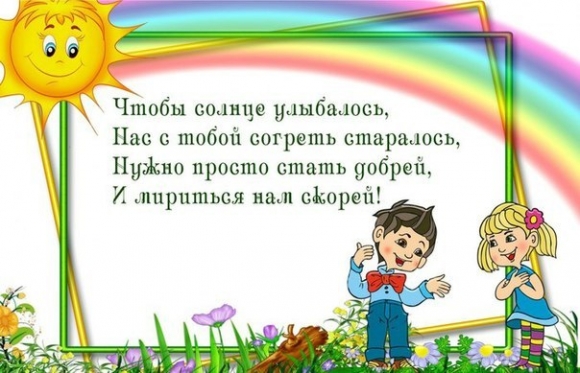 СТИХИ-МИРИЛКИМирись, мирись,
И больше не дерись.
А если будешь драться, 
Я буду кусаться.
А кусаться – ни при чем,
Будем драться кирпичом.
Нам кирпич не нужен,
Давай с тобой подружим! ***Мирись, мирись,
И больше не дерись.
А если будешь драться,
Я буду кусаться.
А кусаться нам нельзя,
Потому что мы друзья.
***
Мирись, мирись,
И больше не дерись.
А если будешь драться,
Я буду кусаться.
Мама придет,
Нам обоим попадет. ***Пальчик за пальчик
Крепко возьмем
Раньше дрались,
А теперь ни по чем.***
Мирись, мирись,
Больше не дерись
А то бабушка придет,
Тебе уши надерет.
***
Давай с тобой мириться
И во всем делиться.
А кто не будет мириться,
С тем не будем водиться.***Я мирюсь, мирюсь, мирюсь,Больше с… (Ваней) не дерусь.Ну а если подерусь,Сразу в луже окажусь.***Чтобы солнце улыбалось,
Нас с тобой согреть старалось,
Нужно просто стать добрей
И мириться нам скорей!*** Хватит нам уже сердиться,
Веселятся все вокруг!
Поскорей давай мириться:
— Ты мне друг!
— И ты мне друг!
Мы обиды все забудем
И дружить как прежде будем!*** Мирись, мирись, мирисьИ больше не дерись.А если будешь драться,За нос буду кусаться.Но кусаться нам нельзя,Ведь с… (имя ребёнка) мы друзья.*** Не дерись, не дерись,
Ну-ка быстро помирись! ***Не дерись, не дерись,
Ну-ка быстро помирись! ***